Муниципальное дошкольное образовательное бюджетное учреждение города Бузулука «Детский сад № 12»ПРИНЯТА                                                                                                       УТВЕРЖДАЮ:                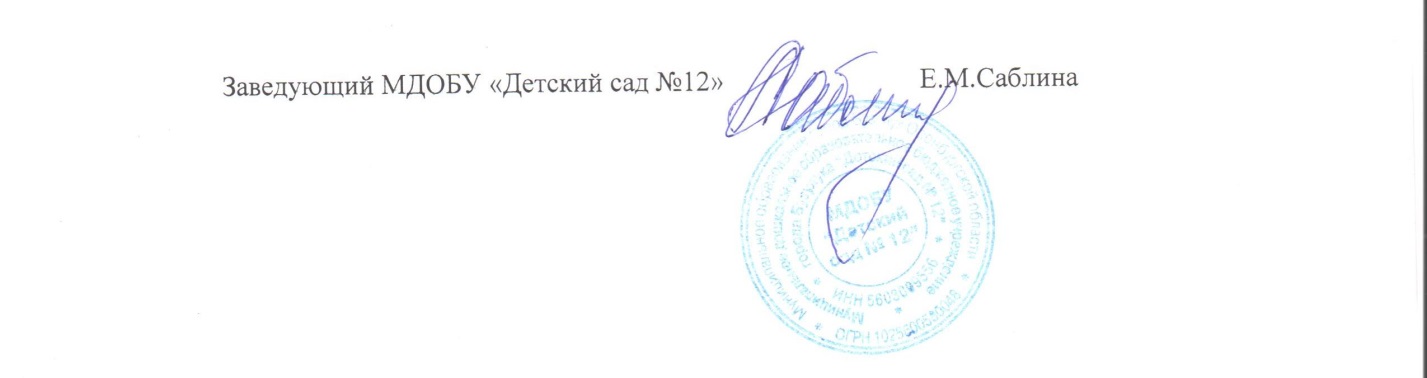 на педагогическом совете                                                                   Заведующий МДОБУМДОБУ «Детский сад № 12»                                                                «Детский сад № 12»     Протокол № 6 от 28.08.2020г.                                                                                                                                               Приказ №01-06/86/1                                                                                           от 31.08.2020г. ДОПОЛНИТЕЛЬНАЯ ОБЩЕОБРАЗОВАТЕЛЬНАЯ ПРОГРАММАСоциально-педагогической направленности«Логика»Возраст обучающихся: 6-7 летСрок реализации программы: 1 календарный год(с учетом каникул и праздничных дней)Автор-составитель:Шумских Валентина Николаевна,воспитатель МДОБУ «Детский сад № 12»г.Бузулук, 2020СодержаниеI.	КОМПЛЕКС ОСНОВНЫХ ХАРАКТЕРИСТИК ПРОГРАММЫ1. Пояснительная записка1.1. Направленность программыДополнительная общеобразовательная общеразвивающая программа «Логика» имеет социально-педагогическую направленность.Родителей и педагогов всегда волнует вопрос, как обеспечить полноценное развитие ребёнка в дошкольном возрасте, как правильно подготовить его к школе. Один из показателей интеллектуальной готовности ребёнка к школьному обучению - развитие логического мышления и коммуникативных способностей.Очень важно в этом плане иметь правильный подход, заниматься с ребенком только в игровой форме, методом игр и подсказок, иначе строгие занятия быстро станут малышу скучным проведением времени, и он не захочет больше к этому возвращаться.Логика – это мощный фактор интеллектуального развития ребенка, формирования его познавательных и творческих способностей. Известно и то, что от эффективности математического развития ребенка в дошкольном возрасте зависит успешность обучения математике в начальной школе.В современных обучающих программах большое значение придается логической составляющей. Развитие логического мышления ребенка подразумевает формирование логических приемов мыслительной деятельности, а также умения понимать и прослеживать причинно-следственные связи явлений и умения выстраивать простейшие умозаключения на основе причинно-следственной связи. Чтобы ребёнок не испытывал трудности буквально с первых занятий и ему не пришлось учиться с нуля, уже сейчас, в дошкольный период, нужно готовить ребенка соответствующим образом.Задачи на смекалку, головоломки, занимательные игры вызывают у ребят большой интерес. В таких занятиях формируются важные качества личности ребенка: самостоятельность, наблюдательность, находчивость, сообразительность, вырабатывается усидчивость, развиваются конструктивные умения. Дети учатся планировать свои действия, обдумывать их, искать ответ, догадываться о результате, проявляя при этом творчество. Такая работа активизирует мыслительную деятельность ребенка, развивает у него качества, необходимые для профессионального мастерства, в какой бы сфере он потом ни трудился. Такие игры способствуют развитию у ребенка умения мыслить с помощью таких логических приемов как анализ, синтез, сравнение, обобщение, классификация, умозаключения, систематизация, сериация, отрицание, ограничение.Данная программа разработана на основе следующих нормативно-правовых документов:- Конвенция о правах ребенка (одобрена Генеральной Ассамблеей ООН 20.11.1989) (вступила в силу для СССР 15.09.1990г.);- Федеральный закон от 29.12.2012 г. № 273-ФЗ (ред. от 03.02.2014 г. № 11-ФЗ) «Об образовании в Российской Федерации»;- Закон Оренбургской области от 6 сентября 2013 г. № 1698/506-V-ОЗ «Об образовании в Оренбургской области» (c изменениями на 29/10/2015);- Указ Президента РФ от 01.06.2012 г. № 761 «О Национальной стратегии действий в интересах детей на 2012 – 2017 годы»;- Распоряжение Правительства РФ от 15.05.2013г. № 792-р «Об утверждении государственной программы Российской Федерации «Развитие образования» на 2013 – 2020 годы»;- Государственная программа «Развитие системы образования Оренбургской области» на 2014-2020гг. (Постановление правительства Оренбургской области от 28.06.2013г. № 553-п.п.);- Приказ Министерства образования и науки РФ от 17 октября 2013 г. № 1155 «Об утверждении федерального государственного образовательного стандарта дошкольного образования» (Зарегистрировано в Минюсте РФ 14 ноября 2013 г. № 30384)- Постановление Главного государственного санитарного врача Российской Федерации от 15 мая 2013 г. № 26 г. Москва от «Об утверждении СанПиН 2.4.1.3049-13 «Санитарно-эпидемиологические требования к устройству, содержанию и организации режима работы дошкольных образовательных организаций» (Зарегистрировано в Минюсте России 29 мая 2013 г. № 28564);- Инструктивно-методическим письмом о гигиенических требованиях к максимальной нагрузке на детей дошкольного возраста в образовательных формах обучения от 14 марта 2000г. № 65/23-16;- Постановление Правительства Российской Федерации от 5 августа 2013 г. № 662 «Об осуществлении мониторинга системы образования»;- Приказ Министерства образования и науки РФ от 30 августа 2013 г. № 1014 «Об утверждении Порядка организации и осуществления образовательной деятельности по основным общеобразовательным программам – образовательным программам дошкольного образования» (Зарегистрировано в Минюсте России 26.09.2013 № 30038);- Приказ Министерства образования и науки Российской Федерации (Минобрнауки России) от 29 августа 2013 г. №1008 г. Москва «Об утверждении Порядка организации и осуществления образовательной деятельности по дополнительным общеобразовательным программам»;- Письма Министерства образования РФ «О реализации дополнительных образовательных программ в учреждениях дополнительного образования детей» от 20.05.2003 г. № 28-51-391/66;- Письма Министерства образования РФ «Требования к содержанию и оформлению образовательных программ дополнительного образования детей» от 18.06.2003 г. № 28-02-484/16- Приложения к письму Департамента молодежной политики, воспитания и социальной поддержки детей Минобрнауки России от 11.12.2006 № 06-1844 «Примерные требования к программам дополнительного образования детей»;- Устава МДОБУ № 15.1.2. Уровень освоения программыУровень освоения программы – стартовый. Он предполагает использование и реализацию общедоступных и универсальных форм организации материала, минимальную сложность предлагаемого для освоения содержания программы.1.3. Актуальность программыАктуальность программы «Логика» состоит в том, что овладение логическими формами мышления в дошкольном возрасте необходимо для успешного перехода детей к школьному обучению. Ребенок должен уметь выделять существенное, «гибко» мыслить, самостоятельно решать новые задачи, «нестандартно «и творчески подходить ко всему, анализировать, развивать память, внимание и самое главное правильно выражать свои мысли вслух.Программа показывает, как с учётом конкретных условий, образовательных потребностей и особенностей развития детей дошкольного возраста, педагог создаёт индивидуальную педагогическую модель образования в соответствии с требованиями ФГОС.1.4. Педагогическая целесообразностьПедагогическая целесообразность программы обусловлена тем, что специфическим методом обучения детей старшего дошкольного возраста являются развивающие игры и упражнения. Особенность развивающих игр и упражнений в том, что они созданы взрослыми с целью обучения и воспитания детей. Однако созданные в развивающих целях они остаются играми. Именно эта особенность развивающих игр и упражнений обусловливает их ценность как метода обучения: в игре дети лучше усваивают сложный материал.За основу построения программы взят принцип общения ребенка с взрослым, с другими детьми в виде игры. Это – школа сотрудничества, в которой он учится, и радоваться успеху сверстника, и стойко переносить свои неудачи. Взаимное обогащение друг друга знаниями, интересной информацией сближает детей и зачастую определяет круг общих интересов. Дети, осуществляя свои социальные права, учатся формулировать и соблюдать правила игры, контролировать их выполнение партнерами, вести диалог, достойно отстаивать свою точку зрения в спорных ситуациях, учитывая интересы других, учиться и взаимообучать друг друга.1.6. Адресат программыПрограмма адресована детям в возрасте 6-7 лет. В этом возрасте развивающие игры и упражнения создают условия для проявления творчества, стимулируют развитие умственных способностей ребенка. А также формируют приемы умственных действий (анализ, синтез, сравнение, обобщение, классификация, аналогия) и общеучебных умений и навыков (умения обдумывать и планировать свои действия, осуществлять решение в соответствии с заданными правилами, проверять результат своих действий и т.д.).1.7. Объем и сроки освоения программыДополнительная общеобразовательная общеразвивающая программа «Логика» рассчитана на 72 учебных часа (один год обучения).1.8. Формы организации образовательного процессаПри организации образовательного процесса по реализуемой программе применяются групповая форма работы, которая позволяет педагогу построить процесс обучения в соответствии с принципами дифференцированного и индивидуального подходов. 1.9. Режим занятийПрограмма рассчитана на 8 занятий в месяц (2 занятия в неделю), 72 занятия в год. Длительность занятий – 30 мин.2. Цель и задачи программыЦель программы: развитие логического мышления, творческих и интеллектуальных способностей детей старшего дошкольного возраста посредством развивающих игрЗадачи программы:Обучающие:формирование умения анализировать, сравнивать, обобщать, классифицировать, осуществлять решение в соответствии с заданными правилами, обдумывать и планировать свои действия;формирование приемов умственных действий: анализ, синтез, сравнение, обобщение, классификация, аналогия;расширение словарного запаса и общего кругозора детей;формирование у детей навыков самостоятельной работы.Развивающие: развитие психических познавательных процессов (восприятия, внимания, памяти, мышления), произвольности этих процессов и поведения;развитие творческих способностей детей в т. ч. исследовательских, конструктивных и т.д.; развитие коммуникативных качеств;развитие у детей основных форм логического мышления – понятия, суждения, умозаключения;развитие координации движений, общей и мелкой моторики, ориентации в пространстве;развитие наблюдательности.Воспитывающие:воспитание у детей интереса к познавательному процессу, желание преодолевать трудности;воспитание чувства единства, сплоченности, коллективизма;воспитание объективного отношения к себе, умения работать в группе, положительной мотивации к обучению в школе.воспитание выдержки и взаимовыручки.3. Содержание программы3.1. Учебный план3.2. Содержание учебного плана I раздел. Упражнения, направленные на развитие внимания, восприятия, памятиТеория. Понятие памяти. Типы, виды, основные свойства памяти. Значение памяти в развитии личности. Игры в порядке нарастания сложности.  Непроизвольное, произвольное и после произвольное внимание. Основные свойства внимания: Устойчивость внимания. Переключение. Развитие слухового внимания через дидактические игры. Понятия «вверху», «внизу», «слева», «справа», «между». Соотношение предметов по величине. Ориентировка в пространстве с помощью плана-схемы. Практика. Игры-головоломки. Загадки. Рисование узоров по памяти. Выполнение штриховок: с различным направлением движения руки, силуэтных штриховок. Игры и упражнения на внимание: «Кто где живет?», «Найди отличие», «Что лишнее?», «Чего не хватает?», «Что изменилось?». Упражнения «Сложи картинку» (из отдельных частей сложить картинку), «О чём я говорю» (взрослый описывает какой-либо предмет, а ребёнок должен угадать, о чём идёт речь).II раздел. Упражнения, направленные на развитие логического мышленияТеория. Элементы словесно-логического мышления: умение, обобщать, выявлять закономерности, сравнивать признаки предметов, анализировать. Овладение языком, запасом слов и грамматических форм.Практика. Упражнения: «Что должно получиться, если соединить картинки?», «Найди лишнее», «Нарисуй в клеточках недостающие предметы», «Найди закономерность», «Найди пару», «Раскрась одинаковые фигуры» и т.д..III раздел. Упражнения, направленные на формирование приемов умственных действий: сериация, классификация, сравнение, обобщение, анализ, синтезТеория: Сериация. Анализ. Синтез. Классификация. Обобщение. Практика: Упражнения на выбор одного или нескольких предметов по нескольким указанным признакам; сравнение одних и тех же предметов по различным признакам. Задания на разделение группы объектов по какому-то признаку (большие и маленькие, красные и синие и т. п.).IV раздел. Упражнения, направленные на обучение грамотеТеория. Подготовке к овладению письмом и чтением. Понятие «звук». Гласные и согласные звуки. Знакомство с буквами. Звуковой анализ слова.Практика. Упражнения на определение место звуков в слове. Игра «Рассели звуки в домики» (классификация гласных и согласных звуков), «Подбери схему слова к картинке», «Назови слово с нужным звуком».V раздел. Упражнения, направленные на развитие математических способностейТеория. Понятие числа. Разбор числа на составные части и определение предыдущего и последующего числа в пределах первого десятка. Основные геометрические фигуры. Узоры с помощью клеток.Практика. Упражнения: «Допиши пропущенные цифры», «Сосчитай количество фигур и запиши цифрой», «Соедини числа и соответствующие им количество предметов», «Расставь знаки >, <, =», «Как по-разному составить числа».VI раздел. Упражнения на развитие графических навыков и моторики рук Теория. Виды рисования: по клеточкам, по точкам, по контуру. Рисование линий: прямые дорожки, фигурные. Выполнение штриховок: с различным направлением движения руки, силуэтных штриховок. Пальчиковая гимнастика для развития мелкой моторики рук.Практика. Упражнения в рисовании, раскрашивании, штриховке «Быстрый карандаш». Игры и упражнения для совершенствования мелкой моторики; пальчиковая гимнастика. Игры с палочками, развивающие тонкую координацию движений рук и формирующие пространственные представления. Графические диктанты. VII раздел. Упражнения, направленные на закрепление знаний об окружающем миреТеория. Введение в предметный мир. Мир природы. Мир животных и растений.Практика. Упражнения по темам: «Размести животных по местам», «С какого дерева ветка?», «Части цветка», «Части суток», «Мебель», «Одежда», «Посуда», «Времена года».4. Планируемые результаты У обучающихся будут сформированы действия:осуществлять действие по образцу и заданному правилу;видеть указанную ошибку и исправлять ее по указанию взрослого;работать по инструкции взрослого;правильно держать орудия письма (карандаш, ручка) – сформированность мелкой моторики рук;взаимодействовать и сотрудничать со сверстниками и взрослыми;организовывать совместную деятельность в парах, в подгруппе и в коллективе;вести монолог, отвечать на вопросы;обращаться за помощью, предлагать помощь и сотрудничество;Обучающиеся будут уметь:ориентироваться в пространстве и времени;работать в тетради;пользоваться письменными принадлежностями (ручкой, карандашом, ластиком);устанавливать причинно-следственные связи;узнавать, называть и определять объекты и явления окружающей действительности;осуществлять классификацию на конкретном предметном материале;производить анализ и синтез объектов.Обучающиеся будут знать:основные геометрические фигуры (круг, овал, квадрат, треугольник и прямоугольник); объемные геометрические фигуры: шар, куб, конус;понятия «вверху», «внизу», «слева», «справа», «между»;удерживать в поле зрения нужную строку и столбик;выполнять слуховые и зрительные диктанты; выполнять штриховку в различных направлениях;записывать цифры;записывать и решать примеры.Обучающиеся будут уметь:продолжать логический ряд; выражать свои мысли словами; выделять геометрические фигуры на рисунке, чертеже, в окружающей обстановке;выделять элементы и свойства геометрических элементов;выделять существенные признаки предметов; систематизировать объекты по функциям и свойствам; сравнивать и находить отличия между двумя и более объектами.У обучающихся будут развиты:соответственно возрасту психические познавательные процессы (восприятие, внимание, память, мышление, творческая активность, фантазия);умения создавать собственный замысел с последующей его реализацией;умение анализировать, давать оценку;самостоятельность в выполнении заданий различной сложности;навыки культурного поведения.II. КОМПЛЕКС ОРГАНИЗАЦИОННО-ПЕДАГОГИЧЕСКИХ УСЛОВИЙ1. Календарный учебный график2. Условия реализации программыРезультат реализации программы «Логика» во многом зависит от подготовки помещения, материально-технического оснащения и учебного оборудования. Размещение учебного оборудования должно соответствовать требованиям и нормам СанПиН и правилам техники безопасности. Материально-техническое обеспечениеДля эффективности образовательного процесса необходимы:групповая комната, столы и стулья для обучающихся, 1 стол и стул для педагога, шкафы и стеллажи для хранения учебной литературы и наглядных пособий, детских игрушек;магнитная доска с набором магнитов;методическая, учебная, тематическая литература;электрооборудование: телевизор, магнитофон, видеомагнитофон с аудио и видеокассетами, компьютер, принтер;раздаточный материал по темам;демонстрационный материал к изучаемым темам; магнитные цифры и знаки;счётные палочки; простые и цветные карандаши;тетради на печатной основе «30 занятий для успешной подготовки к школе 6 лет (1-2 часть)» авторы: Гаврина С.Е., Кутявина Н.Л., Топоркова И.Т., Щербинина С.В. 3. Формы и методы контроля:Диагностика (2 раза в год) в начале года и в конце.Педагогический мониторинг развития интегративных качеств дошкольника.4. Оценочные материалыДля проведения диагностики уровня логического мышления используются следующие методики:Методика 1Цель: Диагностика развития элементов логического и образного мышления, способности к анализу и синтезу, а также особенностей, внимания и восприятия цвета, формы и величины.Ребенку дают лист с изображением шести пар варежек, разбросанных в случайном порядке, и предлагают подобрать пару к каждой в варежке. Количество сравниваемых признаков – 4 (цвет, расположение и размеры элементов узора, положение большого пальца). Инструкция: «Посмотри, как ребята перепутали свои варежки. Помоги им разобраться и найти все пары варежек».Оценка выполнения - не может подобрать ни одной пары – 0 баллов; - правильно подобрал одну пару – 1 балл; - правильно подобрал две пары – 2 балла; - правильно подобрал 3-6 пар – 3 балла. Если ребенок не выполняет задание, можно предположить, что у него недостаточно развито либо логическое или образное мышление, либо произвольное внимание. В этом случае необходимо провести экспресс-диагностику, предложив ребенку простое задание на внимание (сравнение двух несложных картинок на поиск различий). Результаты этой пробы оцениваются качественно (баллы не подсчитываются) и имеют вспомогательное значение. Вне зависимости от результатов выполнения ребенком задания на внимание переходят к следующей методике, направленной на диагностику развития логического мышления.Методика 2Цель: Диагностика развития элементов логического мышления (методика «свободная классификация»)Ребенку предъявляют 16 карточек с изображением людей, вещей, животных и растений и просят его самостоятельно разложить их по группам. Основание для классификации не задается, ребенок должен выбрать его сам. При подборе экспериментального материала необходимо исходить из того, что предложенные ребенку карточки не должны иметь других оснований для классификации, кроме указанных выше. Инструкция: «Попробуй разложить эти карточки по 4 группам (кучкам) так, чтобы каждую группу (кучку) можно было назвать одним словом». Если ребенок испытывает затруднения или не справляется с заданием, ему оказывают помощь: не поясняя словами, раскладывают перед ним первые 4 карточки по одной из каждой группы и предлагают так же разложить все остальные. Если такая подсказка не навела ребенка на мысль о том, каким должно быть основание для классификации, необходимо назвать это основание и снова предложить ребенку разложить карточки по уже указанным группам.Оценка выполнения - невыполнение задания после всех видов помощи – 0 баллов; - выполнение после словесного указания оснований для классификации – 1 балл; - выполнение после показа первых 4 карточек без словесного пояснения – 2 балла; - выполнение по основной инструкции –3 балла.- высокие результаты по обоим заданиям (в сумме составляют от 4 до 6 баллов) свидетельствуют о хорошем развитии логического и образного мышления, произвольного внимания и восприятия цвета, формы, величины. Суммарная оценка, равная 2 баллам, считается положительной, но скорее является показателем «зоны ближайшего развития» ребенка;- если ребенок не справился с заданием № 1, но выполнил контрольное задание на внимание и задание № 2 (свободная классификация), можно предположить слабость образного мышления, что нередко является следствием неправильной подготовки к школе, форсированного, излишне раннего обучения чтению, письму, счету в ущерб специфическим дошкольным видам детской деятельности; - если ребенок не справился с обоими заданиями, то можно предположить, что развитие его мышления не соответствует уровню, необходимому для успешного обучения в школе.Методика «Нелепицы»Цель: определить уровень сформированности анализа, как операции логического мышления. С помощью этой же методики определяется умение ребенка рассуждать логически и грамматически правильно выражать свою мысль.Проведение методики:Вначале ребенку показывают картинку. В ней имеются несколько нелепых ситуаций. Во время рассматривания картинки ребенок получает инструкцию примерно следующего содержания: «Внимательно посмотри на эту картинку и скажи, все ли здесь находится на своем месте и правильно нарисовано.Если что-нибудь тебе покажется не так, не на месте или неправильно нарисовано. То укажи на это и объясни, почему этот не так. Далее ты должен будешь сказать, как на самом деле должно быть».Примечание. Обе части инструкции выполняются последовательно. Сначала ребенок просто называет все нелепицы и указывает их на картинке, а затем объясняет, как на самом деле должно быть.Время экспозиции картинки и выполнения задания ограничено тремя минутами. За это время ребенок должен заметить как можно больше нелепых ситуаций и объяснить, что не так, почему не так и как на самом деле должно быть.Методика «Времена года»Цель: определить уровень сформированности синтеза, как операции логического мышления.Проведение методики:Ребенку показывают картинку и просят внимательно посмотреть на этот рисунок, сказать, какое время года изображено на каждой части данного рисунка. За отведенное на выполнение этого задания время (2мин). Ребенок должен будет не только назвать соответствующее время года, но и обосновать свое мнение о нем, то есть объяснить, почему он так думает, указать те признаки, которые, по его мнению, свидетельствуют о том, что на данной части рисунка показано это, а не какое-либо иное другое время года.Методика «Найди отличия»Цель: Определить уровень сформированности сравнения, как операции логического мышления.Ребенку показывают 2 картинки, на первый взгляд одинаковые, но в которых есть существенные различия (5 отличий). За время 3 мин ребенок должен найти как можно больше отличий, назвать и показать их.Методика «Раздели на группы»Ребенку показывают картинку и предлагают следующее задание: «Внимательно посмотри на картинку и раздели представленные на ней фигуры на как можно большее число групп. В каждую такую группу должны входить фигуры, выделяемые по одному общему для них признаку.Назови все фигуры, входящие в каждую из выделенных групп, и тот признак, по которому они выделены». На выполнение всего задания отводится 3 минуты.Оценка результатов проводиться  по десятибалльной системе:10 баллов – такая оценка ставится ребёнку в том случае, если за отведённое время (3 мин.) он заметил все 8 имеющихся на картинке нелепиц, успел удовлетворительно объяснить, что не так, и, кроме того, сказать, как на самом деле должно быть. 8 – 9 баллов – ребёнок заметил и отметил все имеющиеся нелепицы, но от одной до трёх из них не сумел до конца объяснить или сказать, как на самом деле должно быть. 6 – 7 баллов – ребёнок заметил и отметил все имеющиеся нелепицы, но три – четыре из них не успел до конца объяснить и сказать, как на самом деле должно быть. 4 – 5 баллов – ребёнок заметил все имеющиеся нелепицы, но 5 – 8 из них не успел за отведённое время до конца объяснить и сказать, как на самом деле должно быть. 2 – 3 балла – за отведённое время ребёнок не успел заметить 1 – 4 из 8 имеющихся на картинке нелепиц, а до объяснения дело не дошло. 0 – 1 балл – за отведённое время ребёнок успел обнаружить меньше четырёх из восьми имеющихся нелепиц.Методика «Четвертый лишний»Диагностирует способности к обобщению. Ребенку нужно, проанализировав 4 предмета на картинках, отвлечься от несущественных, второстепенных признаков и выделить из них три предмета, которые обладают каким-либо общим признаком, например, все игрушки, вся мебель и т.д. Решение задачи характеризует высокий уровень таких операций мышления, как классификация и обобщение.Исходная ситуацияРебенку предъявляется карточка с изображением четырех предметов, три из которых относятся к определенному классу, а четвертый не относится.Инструкция к проведению1. Педагог: «На карточке изображены 4 картинки, одна из которых лишняя. Какая картинка лишняя и почему?»;2. Если ребенок не справится, то объясните ему на примере первой карточки принцип решения;3. Каждую карточку предъявляйте с вопросом: «Какая картинка здесь лишняя и почему?»ПримечаниеРебенок может указывать лишнюю картинку наугад. Его объяснение, почему он так считает, поможет вам понять, на что он опирается в своем решении и оценить ответ.Собака, кошка, коза, ласточка;Карандаш, ранец, тетрадь, лес;Кукла, мяч, юла, девочка;Яблоко, груша, слива, картофель;Чашка, стакан, блюдце, стул;Стол, стул, книжный шкаф, чайник.Оценка результатовЗа каждую правильно решённую задачу – 1 балл.Максимальное количество баллов – 6.«Назови, одним словом»Педагог называет три слова, которые нужно назвать одним, обобщив их по существенному признаку. Материал даётся в словесном плане, а это для детей довольно сложное задание, так как у них только начинает формироваться способность решать подобные задачи вербальным способом. Задание характеризует уровень умения классифицировать и обобщать словесный материал.Инструкция к проведению1. Педагог: «Я назову тебе несколько слов, а ты скажи, как их все вместе можно назвать одним или двумя словами».2. Каждую новую группу слов начинайте с задания: «Назови эти слова, одним словом».3. Если ребенок не справится, можно помочь на первой группе слов: «Рубашка, брюки, платье – все это одежда».Прекращение теста. 3 неправильных ответа подряд. Оценка результатовЗа каждое правильное обобщение ставится 1 балл.Максимальное количество баллов – 10. Столько групп слов будет предложено ребенку.ПримечаниеВ начале года можно давать первую группу слов, в конце года – вторую.Рубашки, брюки, платья.Столы, стулья, диваны.Воробьи, голуби, гуси.Караси, щуки, окуни.Сапоги, ботинки, валенки.Супы, каши, кисели.Одуванчики, розы, ромашки.Березы, липы, ели.Морковь, капуста, огурцы.Яблоки, груши, мандарины.Сапоги, ботинки, валенки.Малина, земляника, вишня.Танкисты, пехотинцы, артиллеристы.Столяры, маляры, плотники.Супы, каши, кисели.Дети, женщины, мужчины.Беларусь, Россия, Украина.Птицы, звери, рыбы.Деревья, травы, кустарники.Мясо, творог, хлеб.Езда по дорожке«Классификация»Исследование логического мышленияПодготовьте набор корточек, включающие в себя различные группы: одежда, посуда, игрушки, мебель, домашние и дикие животные, еда, т.д.Ребенку предлагается разложить картинки (предварительно перемешанные) по группам, далее предоставляется полная свобода. После выполнения ребенок должен объяснить, почему он разложим картинки именно так (часто дети складывают вместе животных или изображение кухонной мебели и посуды, либо одежду и обувь, в таком случае предложите разделить эти карточки). Высокий уровень выполнения задания: ребенок разложил карточки правильно по группам, сумел объяснить, почему и назвать эти группы («домашние животные», «одежда», «еда», «овощи» и т.д.) «Экзамен у волшебника» (тест на умение следовать инструкции, ориентироваться на заданную систему требований, сознательно контролировать свои действия).Детям дается лист белой бумаги и зачитывается следующая инструкция: «Волшебник решил набрать себе учеников и созвал всех желающих. Вы тоже можете пройти экзамен у волшебника. Для этого поверните лист вертикально, возьмите простой и цветные карандаши и выполните задания. Будьте внимательны».1. Нарисуйте в верхнем левом углу квадрат.1. Закрасьте квадрат синим цветом.1. В нижнем левом углу нарисуйте треугольник.1. Закрасьте треугольник красным цветом.1. Соедините треугольник и квадрат прямой линией.1. Справа от треугольника нарисуйте такую фигуру:1. Закрасьте круг желтым цветом.1. В самом центре листа нарисуйте такую звездочку:1. Слева от звездочки нарисуйте такой флажок:1. Закрасьте флажок зеленым цветом.1. Над звездочкой напишите свое имя.1. В верхнем правом углу цифрой напишите, сколько вам лет.1. В нижнем правом углу напиши первую букву алфавита.1. Под флажком нарисуй прямоугольник.1. Закрась прямоугольник красным цветом.Обработка: Чем больше заданий не выполнено, тем больше вероятность того, что у ребенка не сформировано умение следовать инструкции (за каждое невыполненное задание начисляется 1 балл).Можно выделить следующие уровни:Высокий – безошибочное исполнение(0 баллов);Средний – 1 –2 ошибки;Низкий – 3 – 5 ошибок.«Графический диктант» (определение уровня развития произвольной сферы ребенка, его возможностей в области перцептивной и моторной организации пространства).Материал состоит из 4 диктантов, первый из которых – тренировочный (при обработке не учитывается).Каждому ребенку выдается лист в клетку с нанесенными на нем 4 точками и дается следующая инструкция: «Мы будем рисовать узоры под диктовку. Слушайте внимательно. Узор рисуйте, не отрывая карандаш от бумаги.1. Поставьте карандаш на самую верхнюю точку. Внимание! Рисуйте линию: одна клетка вниз, одна клетка направо, одна клетка вверх, одна клетка направо, одна клетка вниз, одна клетка направо, одна клетка вверх, одна клетка направо. Теперь сами продолжайте рисовать тот же узор до конца строки.2. Поставьте карандаш на следующую точку. Внимание! Одна клетка вверх, одна клетка направо, одна клетка вверх, одна клетка направо, одна клетка вниз, одна клетка направо, одна клетка вниз, одна клетка направо, одна клетка вверх, одна клетка направо. Продолжайте сами рисовать тот же узор.3. Поставьте карандаш на следующую точку. Внимание! Три клетки вверх, одна клетка направо, две клетки вниз, одна клетка направо, две клетки вверх, одна клетка направо, три клетки вниз, одна клетка направо, три клетки вверх. Продолжайте сами рисовать тот же узор.4. Поставьте карандаш на самую нижнюю точку Внимание! Три клетки направо, одна клетка вверх, одна клетка налево, две клетки вверх, три клетки направо, две клетки вниз, одна клетка налево, одна клетка вниз, три клетки направо, одна клетка вверх. Продолжайте сами рисовать тот же узор.Обработка: 4 балла – безошибочное воспроизведение; 3 балла – 1-2 ошибки, 2 балла – большее количество ошибок; 1 балл – ошибок больше, чем правильно воспроизведенных участков; 0 баллов – правильно воспроизведенных участков нет. Баллы суммируются. Выделяются следующие уровни:10 –12 баллов – высокий уровень;6 – 9 баллов – средний уровень;3 – 5 баллов – низкий уровень.5. Методические материалыВажной составляющей программного материала по логике является специально разработанная совокупность заданий содержательно-логического характера, направленных на развитие у детей основных познавательных процессов и интереса к развивающим играм и упражнениям. Успешное обучение детей в школе зависит от уровня развития познавательных процессов (мышление, память, внимание, воображение). Особое внимание уделяется работе, направленной на развитие произвольного внимания, так как от уровня его развития зависит успешность и чёткость работы сознания, а, следовательно, и осознанного восприятия изучаемого материала. Ребёнок должен находить отличия между предметами, выполнять самостоятельно задания по предложенному образцу, находить несколько пар одинаковых предметов. Среди заданий на развитие памяти в дошкольном возрасте предпочтение отдаётся зрительным и слуховым диктантам и упражнениям, в содержании которых используются математические символы, записи, термины, геометрические фигуры и их расположение на листе бумаги. Большое значение в развитии словесно-логической памяти имеют дидактические игры, предполагающие развитие у детей приёмов смысловой группировки представленных слов или словосочетаний. Таким образом, ведущей методической линией является организация разнообразной деятельности, в результате которой идёт активное развитие основных познавательных процессов у детей, приоритетных среди которых являются воображение и мышление. Именно поэтому большое внимание уделяется развитию таких мыслительных операций, как сравнение, анализ и синтез, обобщение, классификация, аналогия.На занятиях используются различные методы обучения. Выбор и использование того или иного метода определяется содержанием, целями и задачами обучения, этапом работы, возрастными, индивидуально-психологическими особенностями ребенка.- Словесный метод обучения (объяснение, беседа, устное изложение, диалог, рассказ);- Метод игры (дидактические игры, на развитие внимания, памяти, игры-конкурсы);- Практический (выполнение работ на заданную тему, по инструкции);- Наглядный (с помощью наглядных материалов: картинок, рисунков, плакатов, фотографий);- Показ мультимедийных материалов;- Развивающие игры - это игры, способствующие решению умственных способностей. Игры основываются на моделировании, процессе поиска решений. Выполнение любых упражнений и методов способствует формированию практических умений и навыков лишь в том случае, когда соблюдаются следующие условия:•	осознание ребенком цели. Это зависит от четкости постановки задачи, использования правильного показа, способов выполнения, расчлененности показа сложных упражнений с учетом возрастных и психологических особенностей ребенка;•	систематичность, которая реализуется в многократном повторении (на занятиях, в различных жизненных ситуациях);•	постепенное усложнение условий с учетом возрастных и индивидуально-психологических особенностей ребенка;•	осознанное выполнение практических и речевых действий;•	самостоятельное выполнение на заключительном этапе работы.Программа построена на основе основных принципов, которые решают современные образовательные задачи с учетом запросов будущего: - принцип деятельности включает ребенка в познавательный процесс; - принцип целостного представления о мире в деятельном подходе тесно связан с дидактическим принципом научности. У детей формируется личностное отношение к полученным знаниям и умение применять их в своей практической деятельности;- принцип психологической комфортности предполагает снятие, по возможности, всех стрессообразующих факторов на занятиях;- принцип вариативности предполагает развитие у детей вариативного мышления, т.е. понимания возможности различных способов решения заданий и умения осуществлять систематический перебор материалов;- принцип творчества (креативности) предполагает максимальную ориентацию на творческое начало в деятельности детей, приобретение ими собственного опыта творческой деятельности. Эффективность программы достигается через использование современных образовательных технологий. В работе используются следующие технологии обучения:  - здоровьесберегающие технологии (физкультминутки во время занятий на укрепление мышц глаз, шеи, позвоночника);  - проблемное обучение (использование упражнений, позволяющих найти самостоятельный путь решения);  - технологии личностно-ориентированного обучения (дети получают задания соответственно своему индивидуальному развитию);  - ИКТ.В ходе занятий необходимо включать детей в мыслительную и чувственную деятельность, поэтому важно продумать занятие так, чтобы малыши были непосредственными участниками происходящего.Чтобы достичь полноценного развития интеллектуальных способностей детей-дошкольников, педагогу необходимо строить свою работу, как считают психологи, на основе принципа высокого уровня трудности. Если перед детьми не возникает препятствий, которые должны быть преодолены, то их развитие идет слабо и вяло. Развивающие игры и упражнения характеризуются тем, что они содержат готовый игровой замысел, предложенный ребенку, игровой материал и правила (общение и предметные действия). Все это определяется целью игры или упражнения, т.е. тем, для чего игра создана, на что она направлена. В связи со спецификой возраста отсутствует жесткое планирование занятий. Педагог, учитывая особенности развития данной группы детей (имеются в виду конкретные дети, занимающиеся по данной программе) и продуктивность предыдущего занятия, должен подобрать дидактический материал, игры и игровые упражнения так, чтобы они могли способствовать решению конкретных педагогических задач.6. Список литературы:1. Амонашвили Ш.А. В школу - с шести лет. - М., 2002.2. Аникеева Н.Б. Воспитание игрой. - М., 1987. 1.3. Асмолов А.Г. «Психология личности».- М.: Просвещение 1990г.4. Батурина Л. Я начинаю учиться. Пособие для детей дошкольного возраста. .1.М., 1995.5. Безруких М.М., Ефимова СП. Упражнения для занятий с детьми, имеющими трудности при обучении письму. - Тула, 1997.6. Белкин А.С. Основы возрастной педагогики: Учебное пособие для студентов высш. Пед. учебных заведений. - М.: Изд. центр «Академия», 2005.7. Бочек Е.А. Игра-соревнование «Если вместе, если дружно» //Начальная школа, 1999, №1.8. Венгер Л. А., Дьяченко М.О. Игры и упражнения по развитию умственных способностей у детей дошкольного возраста. - М., 1989.9. Волина В.В. Праздник числа. Занимательная математика для детей. - М., 1993.10. Волина В.В. Учимся играя. - М., 1994.11. Давайте поиграем. Математические игры для детей 6 лет. Под ред. А.А. Столяра. - М., 1991.12. Дорофеева Г.В.– «Школа 2000…», Математика для каждого: концепция, программы, опыт работы (под ред. М., УМЦ «Школа 2000…», 2000.13. Житомирский В.Г., Шеврин Л.Н. Геометрия для малышей. Изд. 2-е. - М., 1978.14. Забрамная С.Д., Костенкова Ю.А. Развивающие занятия с детьми. М., 2001.15. Зак А. Путешествие в Сообразилию, или Как помочь ребенку стать смышленым. - М., 1997.16. Илларионова Ю.Г. Учите детей отгадывать загадки. - М., 1985.17. Ильина М.Н. Развитие ребенка с 1-го дня жизни до 6-ти лет. С-Пб., 2001.18. Карпова Е.В. Дидактические игры в начальный период обучения. - Ярославль, 1997.19. Коваленко В.Г. Дидактические игры на уроках математики. - М., 200020. Лопухина И. С. Логопедия, 550 занимательных упражнений для развития речи. - М., 1995. 21. Маршак С.Я. От одного до десяти. Веселый счет. - М., 1959.22. Мерзон А.Е., Чекин А.Л. Азбука математики. - М., 1994. 8. Математика от трех до семи / Учебное методическое пособие для воспитателей детских садов. – М., 2001.23. Новосёлова С.Л. Игра дошкольника. - М., 1999.24. Тихомирова Л.Ф. Упражнения на каждый день: логика для дошкольников. – Ярославль: Издательство «Академия развития: Академия, К: Академия Холдинг», 2009. –56с.Электронные ресурсыДетские уроки - сайт для воспитателей, родителей и малышей.Веселые уроки - развивающие игры для детей.ПочемуЧка - развивающие игры для детей.Все для детей - развивающие игры для детей.Играемся - развивающие игры для детей.Играемся.ru - бесплатные познавательные игры на внимание и логику, пазлы, раскраски, загадки и ребусы для девочек и мальчиков.http://pochemu4ka.ru/publ/zagadki/285 - «Почемучка» Сайт предназначен для воспитателей дошкольных учреждений, родителей. Здесь можно найти конспекты занятий, развивающих и дидактических игр, методические разработки, стихи, загадки, сказки, потешки и много интересной и полезной информацииПриложение 1Приемы умственных действийСуществуют различные приемы умственных действий, которые помогают усилить эффективность использования логико-конструктивных заданий.Сериация – построение упорядоченных возрастающих или убывающих рядов по выбранному признаку. Классический пример сериации: матрешки, пирамидки, вкладные мисочки и т. д.Сериации можно организовать по размеру, по длине, по высоте, по ширине, если предметы одного типа (куклы, палочки, ленты, камешки и т. д.), и просто по величине (с указанием того, что считать величиной), если предметы разного типа (рассадить игрушки по росту). Сериации могут быть организованы по цвету, например по степени интенсивности окраски (расставить баночки с окрашенной водой по степени интенсивности цвета раствора).Анализ – выделение свойств объекта, или выделение объекта из группы, или выделение группы объектов по определенному признаку.Например, задан признак: «Найти все кислые». Сначала у каждого объекта множества проверяется наличие или отсутствие этого признака, а затем они выделяются и объединяются в группу по признаку «кислые».Синтез – соединение различных элементов (признаков, свойств) в единое целое. В психологии анализ и синтез рассматриваются как взаимодополняющие друг друга процессы (анализ осуществляется через синтез, а синтез - через анализ).Сравнение – логический прием умственных действий, требующий выявления сходства и различия между признаками объекта (предмета, явления, группы предметов).Выполнение сравнения требует умения выделять одни признаки объекта (или группы объектов) и абстрагироваться от других. Для выделения различных признаков объекта можно использовать игру «Найди это по указанным признакам», «Что (из этих предметов) большое желтое? (Мяч и медведь.) Что большое желтое круглое? (Мяч.)» и т. д.Классификация – разделение множества на группы по какому-либо признаку, который называют основанием классификации. Классификацию можно проводить либо по заданному основанию, либо с заданием поиска самого основания (этот вариант чаще используется с детьми шести-семи лет, так как требует определенного уровня сформированности операций анализа, сравнения и обобщения).Обобщение – это оформление в словесной (вербальной) форме результатов процесса сравнения.Обобщение формируется в дошкольном возрасте как выделение и фиксация общего признака двух или более объектов. Обобщение хорошо понимается ребенком, если является результатом деятельности, произведенной им самостоятельно, например классификации: эти все – большие, эти все – маленькие; эти все – красные, эти все – синие; эти все – летают, эти все – бегают и др.Постепенно с ростом базы знаний у ребёнка, такие задания всё более обогащаются разнообразным математическим содержанием и выполняют уже одновременно несколько функций. Большинство заданий даются в игровой занимательной форме, что способствует наиболее успешному развитию познавательных процессов у детей. Основные требования к заданиям содержательно-логического характера: - задания должны иметь яркую целевую направленность на развитие одного или одновременно нескольких познавательных процессов, среди которых отдаётся приоритет мышлению, но присутствуют и такие познавательные процессы как внимание, восприятие, память.- задания должны нести определённую интеллектуальную нагрузку для детей, расширять их представления или знакомить с простейшими методами познания действительности. - задания должны быть представлены в интересной форме и построены на близком детям материале.Стр.I.КОМПЛЕКС ОСНОВНЫХ ХАРАКТЕРИСТИК ПРОГРАММЫКОМПЛЕКС ОСНОВНЫХ ХАРАКТЕРИСТИК ПРОГРАММЫ31.ПОЯСНИТЕЛЬНАЯ ЗАПИСКАПОЯСНИТЕЛЬНАЯ ЗАПИСКА31.1.Направленность программы31.2.Уровень освоения программы51.3.Актуальность программы51.4.Педагогическая целесообразность программы51.5.Отличительные особенности программы51.6.Адресат программы 61.7.Объем и сроки освоения программы 61.8.Формы организации образовательного процесса61.9.Режим занятий62.ЦЕЛЬ И ЗАДАЧИ ПРОГРАММЫЦЕЛЬ И ЗАДАЧИ ПРОГРАММЫ63.СОДЕРЖАНИЕ ПРОГРАММЫСОДЕРЖАНИЕ ПРОГРАММЫ73.1.Учебный план 73.2.Содержание учебного плана 84.ПЛАНИРУЕМЫЕ РЕЗУЛЬТАТЫПЛАНИРУЕМЫЕ РЕЗУЛЬТАТЫ10II.КОМПЛЕКС ОРГАНИЗАЦИОННО-ПЕДАГОГИЧЕСКИХ УСЛОВИЙКОМПЛЕКС ОРГАНИЗАЦИОННО-ПЕДАГОГИЧЕСКИХ УСЛОВИЙ121.КАЛЕНДАРНЫЙ УЧЕБНЫЙ ГРАФИК КАЛЕНДАРНЫЙ УЧЕБНЫЙ ГРАФИК 122.УСЛОВИЯ РЕАЛИЗАЦИИ ПРОГРАММЫУСЛОВИЯ РЕАЛИЗАЦИИ ПРОГРАММЫ203.ФОРМЫ АТТЕСТАЦИИ/КОНТРОЛЯФОРМЫ АТТЕСТАЦИИ/КОНТРОЛЯ204.ОЦЕНОЧНЫЕ МАТЕРИАЛЫОЦЕНОЧНЫЕ МАТЕРИАЛЫ205.МЕТОДИЧЕСКИЕ МАТЕРИАЛЫМЕТОДИЧЕСКИЕ МАТЕРИАЛЫ276.СПИСОК ЛИТЕРАТУРЫСПИСОК ЛИТЕРАТУРЫ297.ПРИЛОЖЕНИЕПРИЛОЖЕНИЕ327.1.Приемы умственных действий32№п/пНаименование блокаВсегоТеорияПрактикаФорма аттестации/ контроля1I раздел. Упражнения, направленные на развитие внимания, восприятия, памяти1019Диагностические упражнения2II раздел. Упражнения, направленные на развитие логического мышления1019Устная проверка знаний3III раздел. Упражнения, направленные на формирование приемов умственных действий: сериация, классификация, сравнение, обобщение, анализ, синтез100,59,5Работа по карточкам, письменная проверка знаний 4IV раздел. Упражнения, направленные на обучение грамоте1019Игра, практическое задание5V раздел. Упражнения, направленные на развитие математических способностей1019Игра, практическое задание6VI раздел. Упражнения, направленные на развитие графических навыков и моторики рук12111Игра, практическое задание, тестовые задания7VII раздел. Упражнения, направленные на закрепление знаний об окружающем мире1019Работа по карточкам, письменная проверка знаний№ п/пМесяцЧислоВремя прове-дениязанятияВремя прове-дениязанятияФорма занятияКоли-чествочасовТема занятияМестопроведенияФорма контроляI раздел. Упражнения, направленные на развитие внимания, восприятия, памятиI раздел. Упражнения, направленные на развитие внимания, восприятия, памятиI раздел. Упражнения, направленные на развитие внимания, восприятия, памятиI раздел. Упражнения, направленные на развитие внимания, восприятия, памятиI раздел. Упражнения, направленные на развитие внимания, восприятия, памятиI раздел. Упражнения, направленные на развитие внимания, восприятия, памятиI раздел. Упражнения, направленные на развитие внимания, восприятия, памятиI раздел. Упражнения, направленные на развитие внимания, восприятия, памятиI раздел. Упражнения, направленные на развитие внимания, восприятия, памятиI раздел. Упражнения, направленные на развитие внимания, восприятия, памяти1Игровое занятие1Упражнения, направленные на развитие внимания, восприятия, памятиГрупповая комнатаДиагностические упражнения2Игровое занятие1Упражнения, направленные на развитие внимания, восприятия, памятиГрупповая комнатаПисьменная проверка знаний3Игровое занятие1Упражнения, направленные на развитие внимания, восприятия, памятиГрупповая комнатаПисьменная проверка знаний4Игровое занятие1Упражнения, направленные на развитие внимания, восприятия, памятиГрупповая комнатаПисьменная проверка знаний5Игровое занятие1Упражнения, направленные на развитие внимания, восприятия, памятиГрупповая комнатаПисьменная проверка знаний6Игровое занятиеУпражнения, направленные на развитие внимания, восприятия, памятиГрупповая комнатаПисьменная проверка знаний7Игровое занятие1Упражнения, направленные на развитие внимания, восприятия, памятиГрупповая комнатаПисьменная проверка знаний8Игровое занятие1Упражнения, направленные на развитие внимания, восприятия, памятиГрупповая комнатаПисьменная проверка знаний9Игровое занятие1Упражнения, направленные на развитие внимания, восприятия, памятиГрупповая комнатаПисьменная проверка знаний10Игровое занятие1Упражнения, направленные на развитие внимания, восприятия, памятиГрупповая комнатаПисьменная проверка знанийII раздел. Упражнения, направленные на развитие логического мышленияII раздел. Упражнения, направленные на развитие логического мышленияII раздел. Упражнения, направленные на развитие логического мышленияII раздел. Упражнения, направленные на развитие логического мышленияII раздел. Упражнения, направленные на развитие логического мышленияII раздел. Упражнения, направленные на развитие логического мышленияII раздел. Упражнения, направленные на развитие логического мышленияII раздел. Упражнения, направленные на развитие логического мышленияII раздел. Упражнения, направленные на развитие логического мышленияII раздел. Упражнения, направленные на развитие логического мышления11Игровое занятие1Упражнения, направленные на развитие логического мышленияГрупповая комнатаУстная проверка знаний12Игровое занятие1Упражнения, направленные на развитие логического мышленияГрупповая комнатаПисьменная проверка знаний13Игровое занятие1Упражнения, направленные на развитие логического мышленияГрупповая комнатаПисьменная проверка знаний14Игровое занятие1Упражнения, направленные на развитие логического мышленияГрупповая комнатаПисьменная проверка знаний15Игровое занятие1Упражнения, направленные на развитие логического мышленияГрупповая комнатаПисьменная проверка знаний16Игровое занятие1Упражнения, направленные на развитие логического мышленияГрупповая комнатаПисьменная проверка знаний17Игровое занятие1Упражнения, направленные на развитие логического мышленияГрупповая комнатаПисьменная проверка знаний18Игровое занятие1Упражнения, направленные на развитие логического мышленияГрупповая комнатаПисьменная проверка знаний19Игровое занятие1Упражнения, направленные на развитие логического мышленияГрупповая комнатаПисьменная проверка знаний20Игровое занятие1Упражнения, направленные на развитие логического мышленияГрупповая комнатаПисьменная проверка знанийIII раздел. Упражнения, направленные на формирование приемов умственных действий: сериация, классификация, сравнение, обобщение, анализ, синтезIII раздел. Упражнения, направленные на формирование приемов умственных действий: сериация, классификация, сравнение, обобщение, анализ, синтезIII раздел. Упражнения, направленные на формирование приемов умственных действий: сериация, классификация, сравнение, обобщение, анализ, синтезIII раздел. Упражнения, направленные на формирование приемов умственных действий: сериация, классификация, сравнение, обобщение, анализ, синтезIII раздел. Упражнения, направленные на формирование приемов умственных действий: сериация, классификация, сравнение, обобщение, анализ, синтезIII раздел. Упражнения, направленные на формирование приемов умственных действий: сериация, классификация, сравнение, обобщение, анализ, синтезIII раздел. Упражнения, направленные на формирование приемов умственных действий: сериация, классификация, сравнение, обобщение, анализ, синтезIII раздел. Упражнения, направленные на формирование приемов умственных действий: сериация, классификация, сравнение, обобщение, анализ, синтезIII раздел. Упражнения, направленные на формирование приемов умственных действий: сериация, классификация, сравнение, обобщение, анализ, синтезIII раздел. Упражнения, направленные на формирование приемов умственных действий: сериация, классификация, сравнение, обобщение, анализ, синтез21Игровое занятие1Упражнения, направленные на формирование приемов умственных действий: сериация, классификация, сравнение, обобщение, анализ, синтезГрупповая комнатаРабота по карточкам22Игровое занятие1Упражнения, направленные наформирование приемов умственных действий: сериация, классификация, сравнение, обобщение, анализ, синтезГрупповая комнатаРабота по карточкам23Игровое занятие1Упражнения, направленные на формирование приемов умственных действий: сериация, классификация, сравнение, обобщение, анализ, синтезГрупповая комнатаПисьменная проверка знаний24Занятие-игра1Упражнения, направленные на формирование приемов умственных действий: сериация, классификация, сравнение, обобщение, анализ, синтезГрупповая комнатаРабота по карточкам25Занятие-игра1Упражнения, направленные на формирование приемов умственных действий: сериация, классификация, сравнение, обобщение, анализ, синтезГрупповая комнатаПисьменная проверка знаний26Занятие-игра1Упражнения, направленные на формирование приемов умственных действий: сериация, классификация, сравнение, обобщение, анализ, синтезГрупповая комнатаПисьменная проверка знаний27Игровое занятие1Упражнения, направленные на формирование приемов умственных действий: сериация, классификация, сравнение, обобщение, анализ, синтезГрупповая комнатаПисьменная проверка знаний28Игровое занятие1Упражнения, направленные на формирование приемов умственных действий: сериация, классификация, сравнение, обобщение, анализ, синтезГрупповая комнатаПисьменная проверка знаний29Игровое занятие1Упражнения, направленные на формирование приемов умственных действий: сериация, классификация, сравнение, обобщение, анализ, синтезГрупповая комнатаПисьменная проверка знаний30Игровое занятие1Упражнения, направленные на формирование приемов умственных действий: сериация, классификация, сравнение, обобщение, анализ, синтезГрупповая комнатаПисьменная проверка знанийIV раздел. Упражнения, направленные на обучение грамотеIV раздел. Упражнения, направленные на обучение грамотеIV раздел. Упражнения, направленные на обучение грамотеIV раздел. Упражнения, направленные на обучение грамотеIV раздел. Упражнения, направленные на обучение грамотеIV раздел. Упражнения, направленные на обучение грамотеIV раздел. Упражнения, направленные на обучение грамотеIV раздел. Упражнения, направленные на обучение грамотеIV раздел. Упражнения, направленные на обучение грамотеIV раздел. Упражнения, направленные на обучение грамоте31Занятие-ига1Упражнения, направленные на обучение грамотеГрупповая комнатаИгра32Занятие-игра1Упражнения, направленные на обучение грамотеГрупповая комнатаПрактическое задание33Игровое занятие1Упражнения, направленные на обучение грамотеГрупповая комнатаПрактическое задание34Игровое занятие1Упражнения, направленные на обучение грамотеГрупповая комнатаПрактическое задание35Игровое занятие1Упражнения, направленные на обучение грамотеГрупповая комнатаПрактическое задание36Игровое занятие1Упражнения, направленные на обучение грамотеГрупповая комнатаПрактическое задание37Игровое занятие1Упражнения, направленные на обучение грамотеГрупповая комнатаПрактическое задание38Игровое занятие1Упражнения, направленные на обучение грамотеГрупповая комнатаПрактическое задание39Игровое занятие1Упражнения, направленные на обучение грамотеГрупповая комнатаПрактическое задание40Игровое занятие1Упражнения, направленные на обучение грамотеГрупповая комнатаПрактическое заданиеV раздел. Упражнения, направленные на развитие математических способностейV раздел. Упражнения, направленные на развитие математических способностейV раздел. Упражнения, направленные на развитие математических способностейV раздел. Упражнения, направленные на развитие математических способностейV раздел. Упражнения, направленные на развитие математических способностейV раздел. Упражнения, направленные на развитие математических способностейV раздел. Упражнения, направленные на развитие математических способностейV раздел. Упражнения, направленные на развитие математических способностейV раздел. Упражнения, направленные на развитие математических способностейV раздел. Упражнения, направленные на развитие математических способностей41Игровое занятиеИгровое занятие1Упражнения, направленные на развитие математических способностейГрупповая комнатаИгра42Игровое занятиеИгровое занятие1Упражнения, направленные на развитие математических способностейГрупповая комнатаПрактическое задание43Занятие-играЗанятие-игра1Упражнения, направленные на развитие математических способностейГрупповая комнатаТестовые задания44Игровое занятиеИгровое занятие1Упражнения, направленные на развитие математических способностейГрупповая комнатаПисьменная проверка знаний45Игровое занятиеИгровое занятие1Упражнения, направленные на развитие математических способностейГрупповая комнатаПисьменная проверка знаний46Игровое занятиеИгровое занятие1Упражнения, направленные на развитие математических способностейГрупповая комнатаПисьменная проверка знаний47Игровое занятиеИгровое занятие1Упражнения, направленные на развитие математических способностейГрупповая комнатаПисьменная проверка знаний48Игровое занятиеИгровое занятие1Упражнения, направленные на развитие математических способностейГрупповая комнатаПисьменная проверка знаний49Игровое занятиеИгровое занятие1Упражнения, направленные на развитие математических способностейГрупповая комнатаПисьменная проверка знаний50Игровое занятиеИгровое занятие1Упражнения, направленные на развитие математических способностейГрупповая комнатаПисьменная проверка знанийVI раздел. Упражнения на развитие графических навыков и моторики рукVI раздел. Упражнения на развитие графических навыков и моторики рукVI раздел. Упражнения на развитие графических навыков и моторики рукVI раздел. Упражнения на развитие графических навыков и моторики рукVI раздел. Упражнения на развитие графических навыков и моторики рукVI раздел. Упражнения на развитие графических навыков и моторики рукVI раздел. Упражнения на развитие графических навыков и моторики рукVI раздел. Упражнения на развитие графических навыков и моторики рукVI раздел. Упражнения на развитие графических навыков и моторики рукVI раздел. Упражнения на развитие графических навыков и моторики рук51Занятие-игра1Упражнения на развитие графических навыков и моторики рукГрупповая комнатаПисьменная проверка знаний52Игровое занятие1Упражнения на развитие графических навыков и моторики рукГрупповая комнатаПисьменная проверка знаний53Игровое занятие1Упражнения на развитие графических навыков и моторики рукГрупповая комнатаПисьменная проверка знаний54Игровое занятие1Упражнения на развитие графических навыков и моторики рукГрупповая комнатаПисьменная проверка знаний55Игровое занятие1Упражнения на развитие графических навыков и моторики рукГрупповая комнатаПисьменная проверка знаний56Игровое занятие1Упражнения на развитие графических навыков и моторики рукГрупповая комнатаПисьменная проверка знаний57Игровое занятие1Упражнения на развитие графических навыков и моторики рукГрупповая комнатаПисьменная проверка знаний58Игровое занятие1Упражнения на развитие графических навыков и моторики рукГрупповая комнатаПисьменная проверка знаний59Игровое занятие1Упражнения на развитие графических навыков и моторики рукГрупповая комнатаПисьменная проверка знаний60Игровое занятие1Упражнения на развитие графических навыков и моторики рукГрупповая комнатаПисьменная проверка знаний61Игровое занятие1Упражнения на развитие графических навыков и моторики рукГрупповая комнатаПисьменная проверка знаний62Игровое занятие1Упражнения на развитие графических навыков и моторики рукГрупповая комнатаПисьменная проверка знанийVII раздел. Упражнения, направленные на закрепление знаний об окружающем миреVII раздел. Упражнения, направленные на закрепление знаний об окружающем миреVII раздел. Упражнения, направленные на закрепление знаний об окружающем миреVII раздел. Упражнения, направленные на закрепление знаний об окружающем миреVII раздел. Упражнения, направленные на закрепление знаний об окружающем миреVII раздел. Упражнения, направленные на закрепление знаний об окружающем миреVII раздел. Упражнения, направленные на закрепление знаний об окружающем миреVII раздел. Упражнения, направленные на закрепление знаний об окружающем миреVII раздел. Упражнения, направленные на закрепление знаний об окружающем миреVII раздел. Упражнения, направленные на закрепление знаний об окружающем мире63Игра-путешествие1Упражнения, направленные на закрепление знаний об окружающем миреГрупповая комнатаИгра-соревнование64Занятия в форме ди-дактических упражнений и игр1Упражнения, направленные на закрепление знаний об окружающем миреГрупповая комнатаПрактическое задание65Занятие-игра1Упражнения, направленные на закрепление знаний об окружающем миреГрупповая комнатаТестовые задания66Игровое занятие1Упражнения, направленные на закрепление знаний об окружающем миреГрупповая комнатаТестовые задания67Игровое занятие1Упражнения, направленные на закрепление знаний об окружающем миреГрупповая комнатаПисьменная проверка знаний68Игровое занятие1Упражнения, направленные на закрепление знаний об окружающем миреГрупповая комнатаПисьменная проверка знаний69Игровое занятие1Упражнения, направленные на закрепление знаний об окружающем миреГрупповая комнатаПисьменная проверка знаний70Игровое занятие1Упражнения, направленные на закрепление знаний об окружающем миреГрупповая комнатаПисьменная проверка знаний71Игровое занятие1Упражнения, направленные на закрепление знаний об окружающем миреГрупповая комнатаПисьменная проверка знаний72Игровое занятие1Упражнения, направленные на закрепление знаний об окружающем миреГрупповая комнатаПисьменная проверка знаний